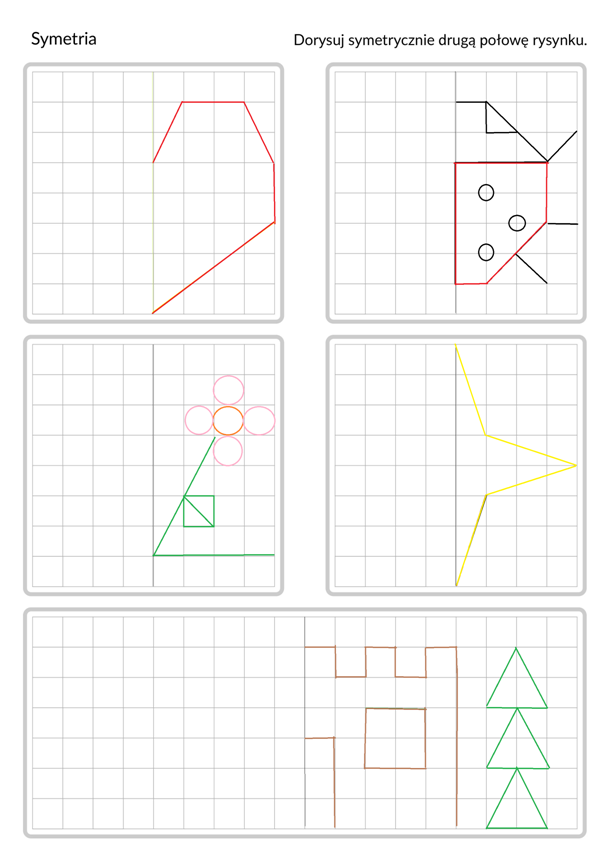 Symetria					    Pokoloruj element zgodnie ze wzorem.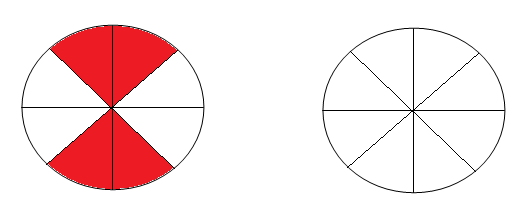 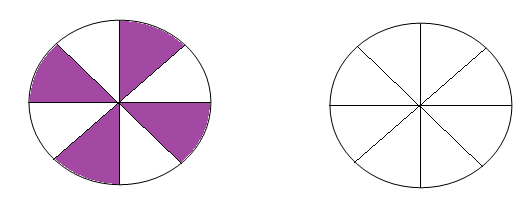 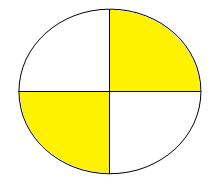 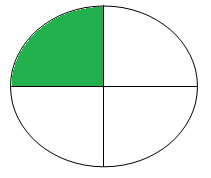 